Supplementary Table 1Mean differences (β–coefficients) and 95% confidence intervals (CIs) of the association between diabetes and cognitive performance across domainsMulti–adjusted model: adjusted for age, sex, and education, vascular risk factors, vascular disorders, depression, APOE ε4, and physical activity. APOE, apolipoprotein; MMSE, Mini-Mental State Examination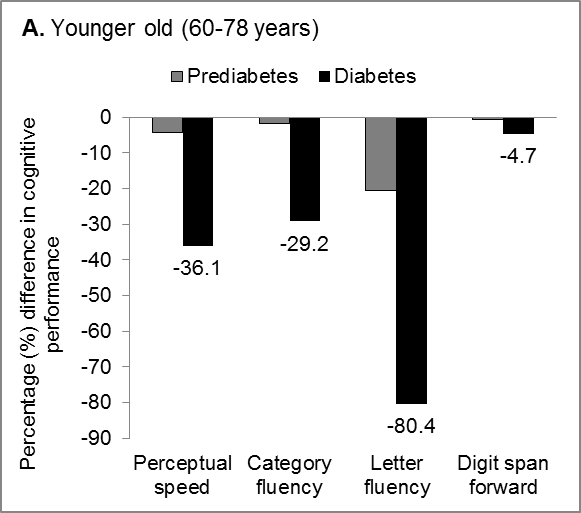 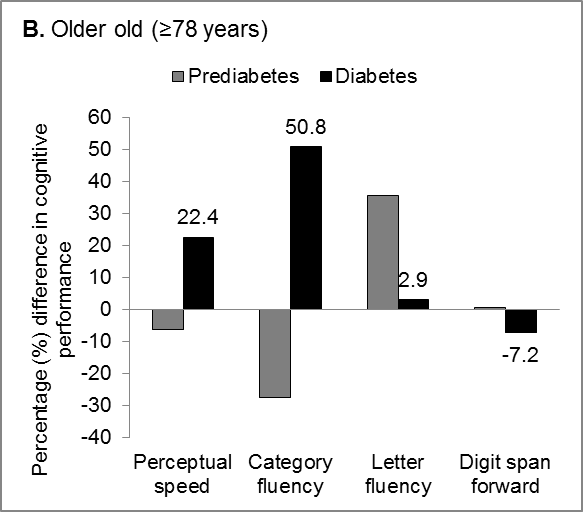 ‘Supplementary Fig. 1. Percentage differences in mean cognitive performance stratified by diabetes and age. Analyses were adjusted for age, sex, and education. Sex and education were centered at the proportion of female (0.58) and low education (0.14) within each age–group. All latent factor scores were multiplied by 100. *p < 0.05, **p < 0.01 (Reference group: diabetes‒free participants)Supplementary Fig. 2. Unadjusted mean cognitive performance among participants with diabetes (n = 196) by glycemic control status. The figure shows the mean cognitive performance of participants with controlled (n = 52) and uncontrolled (n = 144) diabetes. T test for unequal variance was used to compare the mean cognitive performance between the two groups (*p < 0.05).nMMSEMMSEPerceptual speedPerceptual speedCategory fluencyCategory fluencyLetter fluencyLetter fluencynβ (95% CI)pβ (95% CI)pβ (95% CI)pβ (95% CI)pDiabetes‒free1538ReferenceReferenceReferenceReferencePrediabetes 571-0.01 (-0.12 to 0.10)0.895-0.06 (-0.60 to 0.48)0.8300.29 (-0.49 to 1.08)0.4620.10 (-0.72 to 0.93)0.812Diabetes 196-0.10 (-0.27 to 0.06)0.228-0.82 (-1.71 to 0.07)0.070-0.75 (-2.00 to 0.50)0.242-0.10 (-1.37 to 1.17)0.876Controlled 52-0.03 (-0.34 to 0.27)0.823-0.62 (-2.41 to 1.18)0.501-0.84 (-2.78 to 1.10)0.396-0.17 (-2.47 to 2.12)0.882Uncontrolled 144-0.13 (-0.31 to 0.06)0.177-0.90 (-1.86 to 0.06)0.066-0.71 (-2.20 to 0.78)0.349-0.07 (-1.50 to 1.36)0.921Semantic memorySemantic memoryEpisodic memoryEpisodic memoryDigit span forwardDigit span forwardDigit span backwardDigit span backwardβ (95% CI)pβ (95% CI)pβ (95% CI)pβ (95% CI)pDiabetes‒free1538ReferenceReferenceReferenceReferencePrediabetes 571-0.43 (-1.31 to 0.45)0.3410.37 (-0.35 to 1.08)0.3120.05 (-0.08 to 0.17)0.4390.07 (-0.05 to 0.19)0.286Diabetes 1960.30 (-1.02 to 1.63)0.652-0.26 (-1.42 to 0.91)0.666-0.21 (-0.39 to -0.02)0.027-0.10 (-0.28 to 0.08)0.279Controlled 521.24 (-0.78 to 3.26)0.2300.73 (-1.18 to 2.64)0.456-0.31 (-0.64 to 0.01)0.059-0.11 (-0.38 to 0.15)0.403Uncontrolled 144-0.06 (-1.64 to 1.52)0.941-0.64 (-2.01 to 0.72)0.355-0.17 (-0.38 to 0.04)0.119-0.09 (-0.31 to 0.12)0.398